09/04/2024BionexoRESULTADO – TOMADA DE PREÇON° 202414TP57694HEAPAO Instituto de Gestão e Humanização – IGH, entidade de direito privado e sem fins lucrativos,classificado como Organização Social, vem tornar público o resultado da Tomada de Preços,com a finalidade de adquirir bens, insumos e serviços para o HEAPA - Hospital Estadual deAparecida de Goiânia, com endereço à Av. Diamante, s/n - St. Conde dos Arcos, Aparecida deGoiânia/GO, CEP: 74.969-210.Bionexo do Brasil LtdaRelatório emitido em 09/04/2024 14:34CompradorIGH - HUAPA - HOSPITAL DE URGÊNCIA DE APARECIDA DE GOIÂNIA (11.858.570/0004-86)AV. DIAMANTE, ESQUINA C/ A RUA MUCURI, SN - JARDIM CONDE DOS ARCOS - APARECIDA DE GOIÂNIA, GO CEP:74969-210Relação de Itens (Confirmação)Pedido de Cotação : 340931083COTAÇÃO Nº 57694 - MANUTENÇÃO PREDIAL HEAPA ABR/2024Frete PróprioObservações: *PAGAMENTO: Somente a prazo e por meio de depósito em conta PJ do fornecedor. *FRETE: Só serãoaceitas propostas com frete CIF e para entrega no endereço: AV. DIAMANTE, ESQUINA C/ A RUA MUCURI, JARDIMCONDE DOS ARCOS, AP DE GOIÂNIA/GO CEP: 74969210, dia e horário especificado. *CERTIDÕES: As CertidõesMunicipal, Estadual de Goiás, Federal, FGTS e Trabalhista devem estar regulares desde a data da emissão da propostaaté a data do pagamento. *REGULAMENTO: O processo de compras obedecerá ao Regulamento de Compras do IGH,prevalecendo este em relação a estes termos em caso de divergência.Tipo de Cotação: Cotação NormalFornecedor : Todos os FornecedoresData de Confirmação : TodasFaturamentoMínimoValidade daPropostaCondições dePagamentoFornecedorPrazo de EntregaFrete ObservaçõesFERRAGISTA AREIAO EIRELIGOIÂNIA - GOMaria Salette Bastos - (62) 3285-20 dias apósconfirmação1R$ 0,000011/04/202430 ddlCIFnull2000areiaofer@gmail.comMais informaçõesProgramaçãode EntregaPreçoUnitário FábricaPreçoValorTotalProdutoCódigoFabricanteEmbalagem Fornecedor Comentário JustificativaRent(%) QuantidadeUsuárioIT DEKIT DEACABAMENTOPARA VALVULADE PISO -ESPECIFICACAO:PECAS DEREPOSICAOSEGUNDO OFABRICANTE: -KIT4 01998000KIT BORRACHADE VEDACAO; -KIT6 01998300KIT TAMPAACABAMENTOPARA VALVULADE PISO -ESPECIFICAÇÃO:PEÇAS DEREPOSIÇÃOSEGUNDO OFABRICANTE: -KIT4 01998000KIT BORRACHADE VEDAÇÃO; -KIT6 01998300 40383KIT TAMPADaniellyEvelynPereira DaCruzFERRAGISTAAREIAOEIRELIR$R$R$1-UNIDADEnull-2 Unidade2.187,0000 0,00004.374,0000SUPERIORSUPERIOR09/04/202414:08COMPLETA; -KIT8 01997400KIT EIXOCOMPLETO; -KIT9 01997500KIT SEDECOMPLETA; -KIT10 01998600KIT PISTAOCOMPLETO. -DOCOLCOMPLETA; -KIT8 01997400KIT EIXOCOMPLETO; -KIT9 01997500KIT SEDECOMPLETA; -KIT10 01998600KIT PISTÃOCOMPLETO.TotalParcial:R$22.0.04.374,0000Total de Itens da Cotação: 1Total de Itens Impressos: 1TotalGeral:R$4.374,0000Clique aqui para geração de relatório completo com quebra de páginahttps://bionexo.bionexo.com/jsp/RelatPDC/relat_adjudica.jsp1/1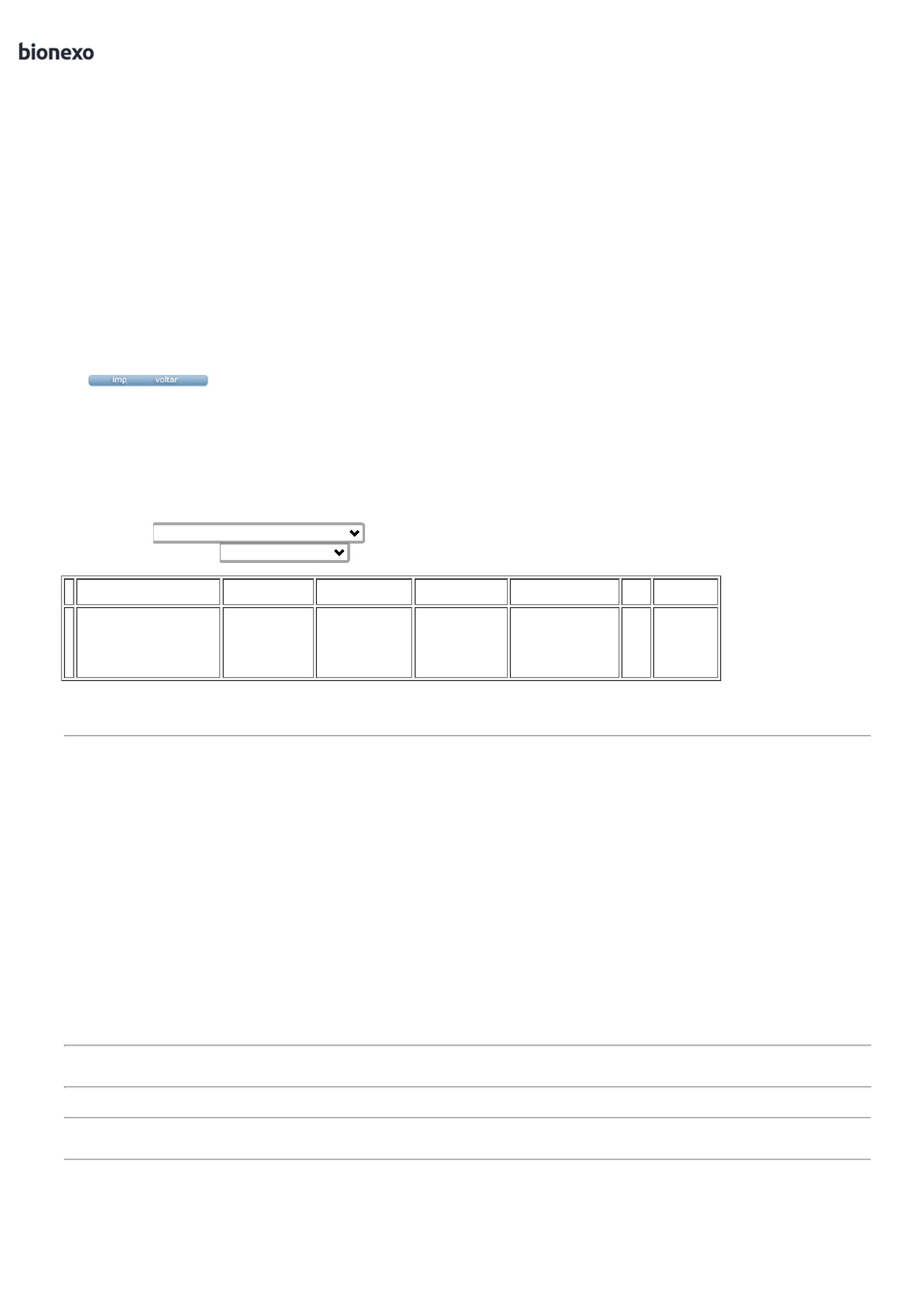 